Первому заместителю директора ХШ ЦСКА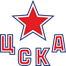 А. Б. Михайловуот ___________________________________ЗАЯВЛЕНИЕПрошу Вас допустить моего ребенка _____________________________________20___ г.р. для участия в отборе в Хоккейную школу ЦСКА в зале и на льду.Ответственность за жизнь и здоровье ребенка беру на себя.                                                                                                               Дата: _____________                                         Подпись родителя (законного представителя): _____________